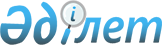 "2014-2016 жылдарға арналған аудандық бюджет туралы" Арал аудандық мәслихатының 2013 жылғы 25 желтоқсандағы N 137 шешіміне өзгерістер мен толықтырулар енгізу туралы
					
			Күшін жойған
			
			
		
					Қызылорда облысы Арал аудандық мәслихатының 2014 жылғы 18 ақпандағы N 144 шешімі. Қызылорда облысының Әділет департаментінде 2014 жылғы 24 ақпанда N 4602 болып тіркелді. Шешімнің қабылдау мерзімінің өтуіне байланысты қолдану тоқтатылды (Қызылорда облысы Арал аудандық мәслихатының 2015 жылғы 28 қаңтардағы N 03-16/28 хатымен)

      Ескерту. Шешімнің қабылдау мерзімінің өтуіне байланысты қолдану тоқтатылды (Қызылорда облысы Арал аудандық мәслихатының 28.01.2015 N 03-16/28 хатымен).



      "Қазақстан Республикасының Бюджет кодексі" Қазақстан Республикасының 2008 жылғы 4 желтоқсандағы кодексіне, "Қазақстан Республикасындағы жергілікті мемлекеттік басқару және өзін-өзі басқару туралы" Қазақстан Республикасының 2001 жылғы 23 қаңтардағы N 148 Заңының 6-бабының 1-тармағының 1) тармақшасына сәйкес Арал аудандық мәслихаты ШЕШІМ ҚАБЫЛДАДЫ:

      1. 

"2014-2016 жылдарға арналған аудандық бюджет туралы" Арал аудандық мәслихатының 2013 жылғы 25 желтоқсандағы кезекті жиырма төртінші сессиясының N 137 шешіміне (нормативтік құқықтық актілердің мемлекеттік тіркеу Тізілімінде 4570 нөмірімен тіркелген, аудандық "Толқын" газетінің 2014 жылғы 22 қаңтардағы N 06 санында жарияланған) мынадай өзгерістер мен толықтырулар енгізілсін:



      1-тармақ мынадай жаңа редакцияда жазылсын:



      "1) кірістер – 7 990 603 мың теңге, оның ішінде:



      салықтық түсімдер – 1 187 507 мың теңге;



      салықтық емес түсімдер – 10 767 мың теңге;



      негізгі капиталды сатудан түсетін түсімдер – 280 460 мың теңге;



      трансферттер түсімдері – 6 511 869 мың теңге;



      2) шығындар – 8 096 841 мың теңге;



      3) таза бюджеттік кредит беру – 27 353 мың теңге;



      бюджеттік кредиттер – 31 158 мың теңге;



      бюджеттік кредиттерді өтеу – 3 805 мың теңге;



      4) қаржы активтерімен жасалатын операциялар бойынша сальдо - 0 теңге;



      қаржы активтерін сатып алу - 0 теңге;



      мемлекеттік қаржы активтерін сатудан түсетін түсімдер – 0 теңге;



      5) бюджет тапшылығы (профициті)- - 133 591 мың теңге;



      6) бюджет тапшылығын қаржыландыру (профицитін пайдалану) - 133 591 мың теңге.";



      "2014-2016 жылдарға арналған аудандық бюджет туралы" Арал аудандық мәслихатының 2013 жылғы 25 желтоқсандағы кезекті жиырма төртінші сессиясының N 137 шешімінің 1, 4-қосымшалары осы шешімнің 1, 2-қосымшаларына сәйкес жазылсын.

      2. 

Осы шешім оның алғашқы ресми жарияланған күнінен бастап қолданысқа енгізіледі және 2014 жылдың 1 қаңтарынан бастап пайда болған қатынастарға таратылады.

 

  

2014 жылға арналған аудан бюджеті

      мың теңге

 

  

Аудандағы қала, кент, ауылдық округтердің бюджеттік бағдарламалары бойынша 2014 жылға арналған шығындар көлемі

 
					© 2012. Қазақстан Республикасы Әділет министрлігінің «Қазақстан Республикасының Заңнама және құқықтық ақпарат институты» ШЖҚ РМК
				

      Арал аудандық мәслихатының

      кезектен тыс жиырма бесінші

      сессиясының төрағасыС. Ниязов

      Арал аудандық

      мәслихатының хатшысыК. Данабай

2014 жылғы "18" ақпандағы N 144

Арал аудандық мәслихатының

кезектен тыс жиырма бесінші

сессиясының шешіміне

1-қосымша

2013 жылғы "25" желтоқсандағы N 137

Арал аудандық мәслихатының

кезекті жиырма төртінші сессиясының

шешіміне 1-қосымша

Санаты 

 

Санаты 

 

Санаты 

 

Санаты 

 2014 жыл сомасы

 Сыныбы 

 Сыныбы 

 Сыныбы 

 2014 жыл сомасы

 Ішкі сыныбы

 Ішкі сыныбы

 2014 жыл сомасы

 Атауы 

 2014 жыл сомасы

 

1

 2

 3

 4

 5

 1. Кірістер

 7 990 603

 

1

 Салықтық түсімдер

 1 187 507

 01

 Табыс салығы

 382 070

 2

 Жеке табыс салығы

 382 070

 03

 Әлеуметтiк салық

 310 600

 1

 Әлеуметтiк салық

 310 600

 04

 Меншiкке салынатын салықтар

 465 061

 1

 Мүлiкке салынатын салықтар

 396 200

 3

 Жер салығы

 16 811

 4

 Көлiк құралдарына салынатын салық

 51 300

 5

 Бiрыңғай жер салығы

 750

 05

 Тауарларға, жұмыстарға және қызметтерге салынатын iшкi салықтар

 24 180

 2

 Акциздер

 5 900

 3

 Табиғи және басқа да ресурстарды пайдаланғаны үшiн түсетiн түсiмдер

 7 100

 4

 Кәсiпкерлiк және кәсiби қызметтi жүргiзгенi үшiн алынатын алымдар

 9 180

 5

 Ойын бизнесіне салық

 2 000

 08

 Заңдық мәнді іс-әрекеттерді жасағаны және (немесе) оған уәкілеттігі бар мемлекеттік органдар немесе лауазымды адамдар құжаттар бергені үшін алынатын міндетті төлемдер

 5 596

 1

 Мемлекеттiк баж

 5 596

 

2

 Салықтық емес түсімдер

 10 767

 01

 Мемлекеттік меншіктен түсетін кірістер

 715

 1

 Мемлекеттік кәсіпорындардың таза кірісі бөлігінің түсімдері

 200

 5

 Мемлекет меншігіндегі мүлікті жалға беруден түсетін кірістер 

 510

 7

 Мемлекеттік бюджеттен берілген кредиттер бойынша сыйақылар

 5

 06

 Басқа да салықтық емес түсімдер

 10 052

 1

 Басқа да салықтық емес түсімдер

 10 052

 

3

 Негiзгi капиталды сатудан түсетін түсімдер

 280 460

 03

 Жердi және материалдық емес активтердi сату

 280 460

 1

 Жердi сату

 140 228

 2

 Материалдық емес активтерді сату

 140 232

 

4

 Трансферттердің түсімдері

 6 511 869

 02

 Мемлекеттiк басқарудың жоғары тұрған органдарынан түсетiн трансферттер

 6 511 869

 2

 Облыстық бюджеттен түсетiн трансферттер

 6 511 869

 

Функционалдық топ

 

Функционалдық топ

 

Функционалдық топ

 

Функционалдық топ

 Бюджеттік бағдарламалардың әкімшісі

 Бюджеттік бағдарламалардың әкімшісі

 Бюджеттік бағдарламалардың әкімшісі

 Бағдарлама 

 Бағдарлама 

 Атауы 

 2. Шығындар

 8 096 841

 

01

 Жалпы сипаттағы мемлекеттік қызметтер

 542 181

 112

 Аудан (облыстық маңызы бар қала) мәслихатының аппараты

 18 847

 001

 Аудан (облыстық маңызы бар қала) мәслихатының қызметін қамтамасыз ету жөніндегі қызметтер

 18 847

 122

 Аудан (облыстық маңызы бар қала) әкімінің аппараты

 131 471

 001

 Аудан (облыстық маңызы бар қала) әкімінің қызметін қамтамасыз ету жөніндегі қызметтер

 95 911

 003

 Мемлекеттік органның күрделі шығыстары

 35 560

 123

 Қаладағы аудан, аудандық маңызы бар қала, кент, ауыл, ауылдық округ әкімінің аппараты

 345 849

 001

 Қаладағы аудан, аудандық маңызы бар қала, кент, ауыл, ауылдық округ әкімінің қызметін қамтамасыз ету жөніндегі қызметтер

 341 874

 022

 Мемлекеттік органның күрделі шығыстары

 3 975

 452

 Ауданның (облыстық маңызы бар қаланың) қаржы бөлімі

 22 431

  

001

 Ауданның (облыстық маңызы бар қаланың) бюджетін орындау және ауданның (облыстық маңызы бар қаланың) коммуналдық меншігін басқару саласындағы мемлекеттік саясатты іске асыру жөніндегі қызметтер

  

18 878

 002

 Ақпараттық жүйелер құру

 714

 003

 Салық салу мақсатында мүлікті бағалауды жүргізу

 2 639

 018

 Мемлекеттік органның күрделі шығыстары

 200

 453

 Ауданның (облыстық маңызы бар қаланың) экономика және бюджеттік жоспарлау бөлімі

 23 583

 001

 Экономикалық саясатты, мемлекеттік жоспарлау жүйесін қалыптастыру және дамыту және ауданды (облыстық маңызы бар қаланы) басқару саласындағы мемлекеттік саясатты іске асыру жөніндегі қызметтер

 22 223

 004

 Мемлекеттік органның күрделі шығыстары

 1 360

 

02

 Қорғаныс

 5 065

 122

 Аудан (облыстық маңызы бар қала) әкімінің аппараты

 4 275

 005

 Жалпыға бірдей әскери міндетті атқару шеңберіндегі іс-шаралар

 4 275

 122

 Аудан (облыстық маңызы бар қала) әкімінің аппараты

 790

 006

 Аудан (облыстық маңызы бар қала) ауқымындағы төтенше жағдайлардың алдын алу және оларды жою

 790

 

03

 Қоғамдық тәртіп, қауіпсіздік, құқықтық, сот, қылмыстық-атқару қызметі

 24 720

 458

 Ауданның (облыстық маңызы бар қаланың) тұрғын үй-коммуналдық шаруашылығы, жолаушылар көлігі және автомобиль жолдары бөлімі

 24 720

 021

 Елді мекендерде жол жүрісі қауіпсіздігін қамтамасыз ету

 24 720

 

04

 Білім беру

 5 247 317

 464

 Ауданның (облыстық маңызы бар қаланың) білім бөлімі

 610 683

 009

 Мектепке дейінгі тәрбие мен оқыту ұйымдарының қызметін қамтамасыз ету

 467 590

 040

 Мектепке дейінгі білім беру ұйымдарында мемлекеттік білім беру тапсырысын іске асыруға

 143 093

 123

 Қаладағы аудан, аудандық маңызы бар қала, кент, ауыл, ауылдық округ әкімінің аппараты

 1 263

 005

 Ауылдық жерлерде балаларды мектепке дейін тегін алып баруды және кері алып келуді ұйымдастыру

 1 263

 464

 Ауданның (облыстық маңызы бар қаланың) білім бөлімі

 4 373 938

 003

 Жалпы білім беру

 4 281 757

 006

 Балаларға қосымша білім беру

 92 181

 464

 Ауданның (облыстық маңызы бар қаланың) білім бөлімі

 261 433

 001

 Жергілікті деңгейде білім беру саласындағы мемлекеттік саясатты іске асыру жөніндегі қызметтер

 23 045

 005

 Ауданның (облыстық маңызы бар қаланың) мемлекеттiк бiлiм беру мекемелер үшiн оқулықтар мен оқу-әдiстемелiк кешендерді сатып алу және жеткiзу

 34 042

 007

 Аудандық (қалалық) ауқымдағы мектеп олимпиадаларын және мектептен тыс іс-шараларды өткізу

 768

 015

 Жетім баланы (жетім балаларды) және ата-аналарының қамқорынсыз қалған баланы (балаларды) күтіп-ұстауға асыраушыларына ай сайынғы ақшалай қаражат төлемдері

 15 603

 067

 Ведомстволық бағыныстағы мемлекеттік мекемелерінің және ұйымдарының күрделі шығыстары

 187 975

 

05

 Денсаулық сақтау 

 1 238

 123

 Қаладағы аудан, аудандық маңызы бар қала, кент, ауыл, ауылдық округ әкімінің аппараты

 1 238

 002

 Шұғыл жағдайларда сырқаты ауыр адамдарды дәрігерлік көмек көрсететін ең жақын денсаулық сақтау ұйымына жеткізуді ұйымдастыру

 1 238

 

06

 Әлеуметтiк көмек және әлеуметтiк қамсыздандыру

 414 844

 451

 Ауданның (облыстық маңызы бар қаланың) жұмыспен қамту және әлеуметтік бағдарламалар бөлімі

 370 756

 002

 Жұмыспен қамту бағдарламасы

 41 480

 003

 Қайтыс болған Совет Одағының батырларын, "Халық Қаһармандарын", Социалистік Еңбек ерлерін, Даңқ Орденінің үшінші дәрежесімен және "Отан" орденімен марапатталған соғыс ардагерлері мен мүгедектерін жерлеу рәсімдері бойынша қызмет көрсету

 21

 004

 Ауылдық жерлерде тұратын денсаулық сақтау, білім беру, әлеуметтік қамтамасыз ету, мәдениет, спорт және ветеринар мамандарына отын сатып алуға Қазақстан Республикасының заңнамасына сәйкес әлеуметтік көмек көрсету

 14 816

 005

 Мемлекеттік атаулы әлеуметтік көмек 

 15 043

 006

 Тұрғын үйге көмек көрсету

 25 147

 007

 Жергілікті өкілетті органдардың шешімі бойынша мұқтаж азаматтардың жекелеген топтарына әлеуметтік көмек

 107 699

 009

 1999 жылғы 26 шілдесінде "Отан", "Даңқ" ордендерімен марапатталған, "Халық Қаһарманы" атағын және республиканың құрметті атақтарын алған азаматтарды әлеуметтік қолдау

 370

 010

 Үйден тәрбиеленіп оқытылатын мүгедек балаларды материалдық қамтамасыз ету

 1 800

 014

 Мұқтаж азаматтарға үйде әлеуметтiк көмек көрсету

 33 518

 016

 Он сегіз жасқа дейінгі балаларға мемлекеттік жәрдемақылар

 100 408

 017

 Мүгедектерді оңалту жеке бағдарламасына сәйкес мұқтаж мүгедектерді міндетті гигиеналық құралдармен және ымдау тілі мамандарының қызмет көрсетуін, жеке көмекшілермен қамтамасыз ету

 30 454

 451

 Ауданның (облыстық маңызы бар қаланың) жұмыспен қамту және әлеуметтік бағдарламалар бөлімі

 42 911

 001

 Жергілікті деңгейде халық үшін әлеуметтік бағдарламаларды жұмыспен қамтуды қамтамасыз етуді іске асыру саласындағы мемлекеттік саясатты іске асыру жөніндегі қызметтер 

 38 484

 011

 Жәрдемақыларды және басқа да әлеуметтік төлемдерді есептеу, төлеу мен жеткізу бойынша қызметтерге ақы төлеу

 1 819

 021

 Мемлекеттік органның күрделі шығыстары

 720

 050

 Мүгедектердің құқықтарын қамтамасыз ету және өмір сүру сапасын жақсарту жөніндегі іс-шаралар жоспарын іске асыру

 1 888

 458

 Ауданның (облыстық маңызы бар қаланың) тұрғын үй-коммуналдық шаруашылығы, жолаушылар көлігі және автомобиль жолдары бөлімі

 1 177

 050

 Мүгедектердің құқықтарын қамтамасыз ету және өмір сүру сапасын жақсарту жөніндегі іс-шаралар жоспарын іске асыру

 1 177

 

07

 Тұрғын үй-коммуналдық шаруашылық

 626 556

 458

 Ауданның (облыстық маңызы бар қаланың) тұрғын үй-коммуналдық шаруашылығы, жолаушылар көлігі және автомобиль жолдары бөлімі

 39 753

 002

 Мемлекеттік қажеттіліктер үшін жер учаскелерін алып қою, соның ішінде сатып алу жолымен алып қою және осыған байланысты жылжымайтын мүлікті иеліктен айыру

 39 753

 467

 Ауданның (облыстық маңызы бар қаланың) құрылыс бөлімі

 153 886

 003

 Коммуналдық тұрғын үй қорының тұрғын үйін жобалау, салу және (немесе) сатып алу

 112 415

 004

 Инженерлік коммуникациялық инфрақұрылымды жобалау, дамыту, жайластыру және (немесе) сатып алу

 41 471

 458

 Ауданның (облыстық маңызы бар қаланың) тұрғын үй-коммуналдық шаруашылығы, жолаушылар көлігі және автомобиль жолдары бөлімі

 7 574

 012

 Сумен жабдықтау және су бұру жүйесінің жұмыс істеуі

 7 574

 467

 Ауданның (облыстық маңызы бар қаланың) құрылыс бөлімі

 94 845

 006

 Сумен жабдықтау және су бұру жүйесін дамыту

 94 845

 123

 Қаладағы аудан, аудандық маңызы бар қала, кент, ауыл, ауылдық округ әкімінің аппараты

 104 692

 008

 Елді мекендердегі көшелерді жарықтандыру

 19 074

 009

 Елдi мекендердiң санитариясын қамтамасыз ету

 30 933

 011

 Елді мекендерді абаттандыру мен көгалдандыру

 54 685

 458

 Ауданның (облыстық маңызы бар қаланың) тұрғын үй-коммуналдық шаруашылығы, жолаушылар көлігі және автомобиль жолдары бөлімі

 225 806

 018

 Елдi мекендердi абаттандыру және көгалдандыру

 225 806

 

08

 Мәдениет, спорт, туризм және ақпараттық кеңістiк

 434 637

 455

 Ауданның (облыстық маңызы бар қаланың) мәдениет және тілдерді дамыту бөлімі

 251 433

 003

 Мәдени-демалыс жұмысын қолдау

 235 177

 009

 Тарихи-мәдени мұра ескерткіштерін сақтауды және оларға қол жетімділікті қамтамасыз ету

 16 256

 465

 Ауданның (облыстық маңызы бар қаланың) дене шынықтыру және спорт бөлімі

 45 231

 001

 Жергілікті деңгейде дене шынықтыру және спорт саласындағы мемлекеттік саясатты іске асыру жөніндегі қызметтер

 9 676

 005

 Ұлттық және бұқаралық спорт түрлерін дамыту

 25 294

 006

 Аудандық (облыстық маңызы бар қалалық) деңгейде спорттық жарыстар өткізу

 8 761

 032

 Ведомстволық бағыныстағы мемлекеттік мекемелерінің және ұйымдарының күрделі шығыстары

 1 500

 455

 Ауданның (облыстық маңызы бар қаланың) мәдениет және тілдерді дамыту бөлімі

 86 161

 006

 Аудандық (қалалық) кiтапханалардың жұмыс iстеуi

 84 520

 007

 Мемлекеттік тілді және Қазақстан халықтарының басқа да тілдерін дамыту

 1 641

 456

 Ауданның (облыстық маңызы бар қаланың) ішкі саясат бөлімі

 12 087

 002

 Газеттер мен журналдар арқылы мемлекеттік ақпараттық саясатты жүргізу жөніндегі қызметтер

 5 000

 005

 Телерадио хабарларын тарату арқылы мемлекеттік ақпараттық саясатты жүргізу жөніндегі қызметтер

 7 087

 455

 Ауданның (облыстық маңызы бар қаланың) мәдениет және тілдерді дамыту бөлімі

 15 272

 001

 Жергілікті деңгейде тілдерді және мәдениетті дамыту саласындағы мемлекеттік саясатты іске асыру жөніндегі қызметтер

 11 506

 010

 Мемлекеттік органның күрделі шығыстары

 1 040

 032

 Ведомстволық бағыныстағы мемлекеттік мекемелер мен ұйымдардың күрделі шығыстары

 2 726

 456

 Ауданның (облыстық маңызы бар қаланың) ішкі саясат бөлімі

 24 453

 001

 Жергілікті деңгейде ақпарат, мемлекеттілікті нығайту және азаматтардың әлеуметтік сенімділігін қалыптастыру саласында мемлекеттік саясатты іске асыру жөніндегі қызметтер

 18 987

 003

 Жастар саясаты саласында іс шараларды іске асыру

 5 466

 

10

 Ауыл, су, орман, балық шаруашылығы, ерекше қорғалатын табиғи аумақтар, қоршаған ортаны және жануарлар дүниесін қорғау, жер қатынастары

 223 730

 462

 Ауданның (облыстық маңызы бар қаланың) ауыл шаруашылығы бөлімі

 20 790

 001

 Жергілікті деңгейде ауыл шаруашылығы саласындағы мемлекеттік саясатты іске асыру жөніндегі қызметтер

 14 705

 006

 Мемлекеттік органның күрделі шығыстары

 300

 099

 Мамандардың әлеуметтік көмек көрсетуі жөніндегі шараларды іске асыру

 5 785

 467

 Ауданның (облыстық маңызы бар қаланың) құрылыс бөлімі

 3 592

 010

 Ауыл шаруашылығы объектілерін дамыту

 3 592

 473

 Ауданның (облыстық маңызы бар қаланың) ветеринария бөлімі

 78 202

 001

 Жергілікті деңгейде ветеринария саласындағы мемлекеттік саясатты іске асыру жөніндегі қызметтер

 9 047

 003

 Мемлекеттік органның күрделі шығыстары

 47 170

 006

 Ауру жануарларды санитарлық союды ұйымдастыру

 900

 007

 Қаңғыбас иттер мен мысықтарды аулауды және жоюды ұйымдастыру

 4 950

 008

 Алып қойылатын және жойылатын ауру жануарлардың, жануарлардан алынатын өнімдер мен шикізаттың құнын иелеріне өтеу

 4 000

 009

 Жануарлардың энзоотиялық аурулары бойынша ветеринариялық іс-шараларды жүргізу

 8 242

 010

 Ауыл шаруашылығы жануарларын сәйкестендіру жөніндегі іс-шараларды өткізу

 3 893

 463

 Ауданның (облыстық маңызы бар қаланың) жер қатынастары бөлімі

 11 005

 001

 Аудан (облыстық маңызы бар қала) аумағында жер қатынастарын реттеу саласындағы мемлекеттік саясатты іске асыру жөніндегі қызметтер

 10 655

 007

 Мемлекеттік органның күрделі шығыстары

 350

 473

 Ауданның (облыстық маңызы бар қаланың) ветеринария бөлімі

 110 141

 011

 Эпизоотияға қарсы іс-шаралар жүргізу

 110 141

 

11

 Өнеркәсіп, сәулет, қала құрылысы және құрылыс қызметі

 45 040

 467

 Ауданның (облыстық маңызы бар қаланың) құрылыс бөлімі

 21 932

 001

 Жергілікті деңгейде құрылыс саласындағы мемлекеттік саясатты іске асыру жөніндегі қызметтер

 21 932

 468

 Ауданның (облыстық маңызы бар қаланың) сәулет және қала құрылысы бөлімі

 23 108

 001

 Жергілікті деңгейде сәулет және қала құрылысы саласындағы мемлекеттік саясатты іске асыру жөніндегі қызметтер

 10 681

 003

 Аудан аумағында қала құрылысын дамыту схемаларын және елді мекендердің бас жоспарларын әзірлеу

 12 000

 004

 Мемлекеттік органның күрделі шығыстары

 427

 

12

 Көлiк және коммуникация

 401 181

 458

 Ауданның (облыстық маңызы бар қаланың) тұрғын үй-коммуналдық шаруашылығы, жолаушылар көлігі және автомобиль жолдары бөлімі

 401 181

 022

 Көлік инфрақұрылымын дамыту

 65 045

 023

 Автомобиль жолдарының жұмыс істеуін қамтамасыз ету

 136 136

 045

 Аудандық маңызы бар автомобиль жолдарын және елді мекендердің көшелерін күрделі және орташа жөндеу

 200 000

 

13

 Басқалар 

 106 676

 493

 Ауданның (облыстық маңызы бар қаланың) кәсіпкерлік, өнеркәсіп және туризм бөлімі

 314

 006

 Кәсіпкерлік қызметті қолдау

 314

 123

 Қаладағы аудан, аудандық маңызы бар қала, кент, ауыл, ауылдық округ әкімінің аппараты

 39 574

 040

 "Өңірлерді дамыту" Бағдарламасы шеңберінде өңірлерді экономикалық дамытуға жәрдемдесу бойынша шараларды іске асыру

 39 574

 452

 Ауданның (облыстық маңызы бар қаланың) қаржы бөлімі

 26 321

 012

 Ауданның (облыстық маңызы бар қаланың) жергілікті атқарушы органының резерві 

 26 321

 458

 Ауданның (облыстық маңызы бар қаланың) тұрғын үй-коммуналдық шаруашылығы, жолаушылар көлігі және автомобиль жолдары бөлімі

 29 528

 001

 Жергілікті деңгейде тұрғын үй-коммуналдық шаруашылығы, жолаушылар көлігі және автомобиль жолдары саласындағы мемлекеттік саясатты іске асыру жөніндегі қызметтер

 28 878

 013

 Мемлекеттік органның күрделі шығыстары

 650

 493

 Ауданның (облыстық маңызы бар қаланың) кәсіпкерлік, өнеркәсіп және туризм бөлімі

 10 939

 001

 Жергілікті деңгейде кәсіпкерлікті, өнеркәсіпті және туризмді дамыту саласындағы мемлекеттік саясатты іске асыру жөніндегі қызметтер 

 10 529

 003

 Мемлекеттік органның күрделі шығыстары

 410

 

14

 Борышқа қызмет көрсету

 5

 452

 Ауданның (облыстық маңызы бар қаланың) қаржы бөлімі

 5

 013

 Жергілікті атқарушы органдардың облыстық бюджеттен қарыздар бойынша сыйақылар мен өзге де төлемдерді төлеу бойынша борышына қызмет көрсету

 5

 

15

 Трансферттер

 23 651

 452

 Ауданның (облыстық маңызы бар қаланың) қаржы бөлімі

 23 651

 006

 Нысаналы пайдаланылмаған (толық пайдаланылмаған) трансферттерді қайтару

 21 217

 024

 Мемлекеттік органдардың функцияларын мемлекеттік басқарудың төмен тұрған деңгейлерінен жоғарғы деңгейлерге беруге байланысты жоғары тұрған бюджеттерге берілетін ағымдағы нысаналы трансферттер

 2 434

 3. Таза бюджеттік кредиттеу

 27 353

 Бюджеттік кредиттер

 31 158

 

10

 Ауыл, су, орман, балық шаруашылығы, ерекше қорғалатын табиғи аумақтар, қоршаған ортаны және жануарлар дүниесін қорғау, жер қатынастары

 31 158

 462

 Ауданның (облыстық маңызы бар қаланың) ауыл шаруашылығы бөлімі

 31 158

 008

 Мамандарды әлеуметтік қолдау шараларын іске асыруға берілетін бюджеттік кредиттер

 31 158

 

5

 Бюджеттік кредиттерді өтеу

 3 805

 1

 Мемлекеттік бюджеттен берілген бюджеттік кредиттерді өтеу

 3 805

 13

 Жеке тұлғаларға жергілікті бюджеттен берілген бюджеттік кредиттерді өтеу

 3 805

 5. Бюджет тапшылығы (профициті)

 - 133 591

 6. бюджет тапшылығын қаржыландыру (профицитін пайдалану)

 133 591

 Қарыздар түсімі

 31 158

 

7

 Қарыздар түсімі

 31 158

 2

 Қарыз алу келісім-шарттары

 31 158

 03

 Ауданның (облыстық маңызы бар қаланың) жергілікті атқарушы органы алатын қарыздар

 31 158

 

16

 Қарыздарды өтеу

 3 805

 452

 Ауданның (облыстық маңызы бар қаланың) қаржы бөлімі

 3 805

 008

 Жергiлiктi атқарушы органның жоғары тұрған бюджет алдындағы борышын өтеу

 3 805

 

8

 Бюджет қаражаттарының пайдаланылатын қалдықтары 

 106 238

 1

 Бюджет қаражатының бос қалдықтары

 106 238

 01

 Бюджет қаражатының бос қалдықтары

 106 238

 

2014 жылғы "18" ақпандағы N 144

Арал аудандық мәслихатының

кезектен тыс жиырма бесінші сессиясының

шешіміне 2-қосымша

2013 жылғы "25" желтоқсандағы N 137

Арал аудандық мәслихатының

кезекті жиырма төртінші сессиясының

шешіміне 4-қосымша

N

 Атауы 

 КБК – (123001000) Қаладағы аудан, аудандық маңызы бар қаланың, кент, ауыл, ауылдық округ әкімінің қызметін қамтамасыз ету жөніндегі қызметтер 

 КБК – (123002000) Ерекше жағдайларда сырқаты ауыр адамдарды дәрігерлік көмек көрсететін ең жақын денсаулық сақтау ұйымына жеткізуді ұйымдастыру

 КБК – (123005000) Ауылдық (селолық) жерлерде балаларды мектепке дейін тегін алып баруды және кері алып келуді ұйымдастыру

 КБК – (123008000) Елді мекендердің көшелерін жарықтандыру

 КБК – (123009000) Елдi мекендердiң санитариясын қамтамасыз ету

 КБК – (123011000) Елді мекендерді абаттандыру мен көгалдандыру

 КБК – (123022000) Мемлекеттік органның күрделі шығыстары

 КБК – (123040000) "Өңірлерді дамыту" Бағдарламасы шеңберінде өңірлерді экономикалық дамытуға жәрдемдесу бойынша шараларды іске асыру

 жинағы

 

1

 2

 3

 4

 5

 6

 7

 8

 9

 10

 11

 

1

 Қала әкімі аппараты

 51 059

 18 469

 26 883

 53 960

 3 975

 154 346

 

2

 Сексеуіл кенті әкімінің аппараты

 32 108

 800

 32 908

 

3

 Жақсықылыш кенті әкімінің аппараты

 18 218

 500

 10 000

 28 718

 

4

 Аралқұм ауылдық округі әкімінің аппараты

 12 137

 32

 150

 2 000

 14 319

 

5

 Аманөткел ауылдық округі әкімінің аппараты

 15 424

 66

 200

 725

 3 000

 19 415

 

6

 Бөген ауылдық округі әкімінің аппараты

 12 018

 66

 150

 2 000

 14 234

 

7

 Октябрь ауылдық округі әкімінің аппараты

 13 956

 36

 200

 2 000

 16 192

 

8

 Жаңақұрылыс ауылдық округі әкімінің аппараты

 11 689

 102

 100

 11 891

 

9

 Қаратерең ауылдық округі әкімінің аппараты

 12 525

 92

 530

 150

 2 000

 15 297

 

10

 Жіңішкеқұм ауылдық округі әкімінің аппараты

 10 940

 37

 100

 1 700

 12 777

 

11

 Қарақұм ауылдық округі әкімінің аппараты

 11 875

 168

 200

 3 474

 15 717

 

12

 Құланды ауылдық округі әкімінің аппараты

 11 815

 144

 100

 12 059

 

13

 Қамыстыбас ауылдық округі әкімінің аппараты

 13 970

 195

 200

 2 000

 16 365

 

14

 Райым ауылдық округі әкімінің аппараты

 11 790

 150

 11 940

 

15

 Мергенсай ауылдық округі әкімінің аппараты

 10 519

 48

 100

 100

 10 767

 

16

 Бекбауыл ауылдық округі әкімінің аппараты

 11 851

 77

 150

 12 078

 

17

 Қосаман ауылдық округі әкімінің аппараты

 9 906

 52

 733

 100

 10 791

 

18

 Ақирек ауылдық округі әкімінің аппараты

 10 346

 63

 100

 3 700

 14 209

 

19

 Қосжар ауылдық округі әкімінің аппараты

 8 932

 58

 100

 1 700

 10 790

 

20

 Сазды ауылдық округі әкімінің аппараты

 9 394

 52

 100

 9 546

 

21

 Атанши ауылдық округі әкімінің аппараты

 10 569

 90

 100

 2 000

 12 759

 

22

 Сапақ ауылдық округі әкімінің аппараты

 10 151

 18

 142

 100

 2 000

 12 411

 

23

 Жетес би ауылдық округі әкімінің аппараты

 10 084

 56

 100

 2 000

 12 240

 

24

 Беларан ауылдық округі әкімінің аппараты

 10 598

 149

 100

 10 847

 Барлығы

 341 874

 1 238

 1 263

 19 074

 30 933

 54 685

 3 975

 39 574

 492 616

 